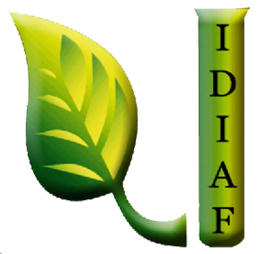 Licitaciones Restringidas del IDIAFDurante Diciembre  2023 no se realizó ningún proceso de compras bajo esta modalidad.